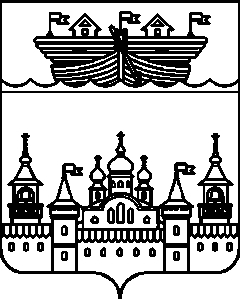 АДМИНИСТРАЦИЯ КАПУСТИХИНСКОГО СЕЛЬСОВЕТАВОСКРЕСЕНСКОГО МУНИЦИПАЛЬНОГО РАЙОНА НИЖЕГОРОДСКОЙ ОБЛАСТИПОСТАНОВЛЕНИЕ13 октября 2021 года	№ 67Об утверждении прогноза социально-экономического развития Капустихинского сельсовета Воскресенского муниципального района Нижегородской области на среднесрочный период (на 2022 год и на плановый период 2023 - 2024 гг.)В соответствии с Федеральным законом от 28 июня 2014 года №172-ФЗ «О стратегическом планировании в Российской Федерации», Законом Нижегородской области от 3 марта 2015 года №24-З «О стратегическом планировании в Нижегородской области» в целях формирования бюджета Капустихинского сельсовета на 2022 год и на плановый период 2023 - 2024 гг. администрация Капустихинского сельсовета Воскресенского муниципального района Нижегородской области постановляет:1.Одобрить прогноз социально-экономического развития Капустихинского сельсовета Воскресенского муниципального района Нижегородской области на среднесрочный период (на 2022 год и на плановый период 2023-2024 гг.) согласно приложению.2.Специалисту 1 категории Гречух Н.В. осуществлять мониторинг реализации прогноза социально-экономического развития Капустихинского сельсовета Воскресенского муниципального района Нижегородской области на среднесрочный период (на 2022 год и на плановый период 2023-2024 гг.). Результаты мониторинга направлять главе администрации Капустихинского сельсовета.3.Признать утратившим силу постановление администрации Капустихинского сельсовета Воскресенского муниципального района Нижегородской области от 6 ноября 2020 года № 50 «Об утверждении прогноза социально-экономического развития Капустихинского сельсовета Воскресенского муниципального района Нижегородской области на среднесрочный период (на 2021 год и на плановый период 2022 - 2023 годов)».4.Контроль за исполнением настоящего постановления оставляю за собой.Глава администрации 	Л.И. АфоньшинаПриложениек постановлению администрации Капустихинского сельсовета Воскресенского муниципального района Нижегородской областиот 13.10.2021 года № 67Прогноз социально-экономического развития Капустихинского сельсоветаВоскресенского муниципального района Нижегородской области на среднесрочный период (на 2022 год и на плановый период 2023 - 2024 гг.)Прогноз социально-экономического развития Капустихинского сельсовета Воскресенского муниципального района Нижегородской области на среднесрочный период (на 2022 год и на плановый период 2023-2024 гг.) разработан с учетом действующей нормативно-правовой базы: Бюджетного кодекса РФ, Федерального закона от 28 июня 2014 года N 172-ФЗ «О стратегическом планировании в Российской Федерации», Закона Нижегородской области от 26 февраля 2015 года N 24-З «О стратегическом планировании в Нижегородской области».Среднесрочный прогноз разработан главой администрации Капустихинского сельсовета Воскресенского муниципального района в соответствии с методическими рекомендациями Министерства экономики Нижегородской области и в соответствии с Прогнозом социально-экономического развития Воскресенского муниципального района Нижегородской области на среднесрочный период (на 2022 год и на плановый период 2023-2024 гг.).Основу формирования прогнозных параметров составляет анализ тенденций развития экономики сельсовета за предшествующий период, а также оценка основных показателей социально-экономического развития в 2021 году.Прогноз основных социально-экономических показателей на 2022– 2024 годы Капустихинского сельсовета Воскресенского муниципального района Нижегородской области (Приложение) является основой формирования бюджета Капустихинского сельсовета на 2022 год и на плановый период 2023 - 2024 гг.Информационная база формирования Прогноза на среднесрочный период:-данные налогового учета за 2020 год;- основные параметры прогноза социально-экономического развития Нижегородской области на среднесрочный период (на 2022 год и на плановый период 2023-2024 гг.);- прогноз социально-экономического развития Воскресенского муниципального района Нижегородской области на среднесрочный период.Итоги социально-экономического развития Капустихинского сельсовета Воскресенского муниципального района Нижегородской области в 2020 годуПо состоянию на 01.01.2021 на территории Капустихинского сельсовета общая численность населения составляет  967 человек. За 2020 год умерло 15 человек. Родилось 5 человек.Развитие отраслей экономики и социальной сферыЗа январь-декабрь 2020 года отгружено товаров собственного производства, выполнено работ и услуг по полному кругу организаций на сумму 19765,14 тыс. руб. (164,2% в сопоставимых ценах к 2019 году).На территории  Капустихинского сельсовета осуществляют деятельность деревообрабатывающие предприятия ИП Шапкина Е.В. (д.Русениха) и ИП Поликарпов А.В. (д.Капустиха).ТрудПо состоянию на 01.01.2021 в экономике Капустихинского сельсовета занято  45 человек.За январь – декабрь 2020 года фонд оплаты труда составил 10780,40 тыс. руб. (106,6% в с.ц. к 2019 году).Уровень регистрируемой безработицы в Капустихинском сельсовете на 01.01.2021 – 0,38 %. Развитие социальной сферыЗдравоохранениеЗдравоохранение Капустихинского сельсовета Воскресенского района в 2021 году представляет Русенихинский фельдшерско-акушерский пункт. На 01.01.2021 года работает 1 человек. Жителям оказывается и будет оказываться первая медицинская помощь на очередной 2022 финансовый год и плановый период 2023 - 2024 гг.ОбразованиеСеть образовательных учреждений в 2021 году  представлена структурным подразделением общеразвивающей направленности в д.Капустиха  Муниципального казенного дошкольного образовательного учреждения Владимирского детского сада «Ручеек». Группу посещают 12 воспитанников с 10,5 часовым пребыванием.Культура	Отрасль представлена 2 учреждениями: Капустихинский сельский клуб и Русенихинский сельский клуб. Организуют  досуг и приобщают жителей Капустихинского сельсовета к творчеству, культурному развитию, самодеятельному искусству. В 2021 году проведен частичный ремонт клубов. Сельские клубы активно принимают участие в районных конкурсах художественной самодеятельности, где занимают призовые места.Развитие инфраструктурыНа территории Капустихинского сельсовета Воскресенского района действуют 3 стационарных магазина, в том числе 3  (100%) – потребительской кооперации.Магазины: д. Русениха, д. Капустиха, д. Чухломка.Дорожная инфраструктураПротяженность автомобильных дорог местного значения – 21,2 км, в т.ч. с  твердым покрытием – 3,2 км, грунтовые - 18 км.По программеинициативного бюджетирования «Вам решать!»: в 2021 году в д. Будилиха проведено щебенение дороги протяженностью 500 м., д. Усиха—500 м.,д. Бахариха -230 м.Коммунальная инфраструктураНа территории сельсовета находятся 10 артезианских скважин, водопроводные сети протяженностью 13 км, из них ветхие – 10 км (70%). БлагоустройствоВ д. Чухломка по программе инициативного бюджетирования проведен ремонт уличного освещения. Установлено 26 шт. светодиодных светильников. Прогноз социально-экономического развития Капустихинского сельсовета Воскресенского муниципального района Нижегородской областиРазвитие отраслей экономики и социальной сферыОценка объема отгруженной продукции (работ, услуг) по полному кругу организаций на январь-декабрь 2021 года составляет 12999,5 тыс. руб. (62,3 в с.ц. % к 2020 году).Прогноз отгрузки на 2022  год составляет 13696,1 тыс. руб. (101,5% в с.ц. к 2021 году), на 2023 год – 14528,0 тыс. руб. (102% в с.ц. к 2022 году), на 2024 год – 15366,8 тыс. руб. (101,7% в с.ц. к 2023 году).ТрудПо оценке на 2022 - 2024 гг. в экономике Капустихинского сельсовета будет занято 45 человек.Фонд оплаты труда в 2022 году составит 12449,8 тыс. руб. (102,9% в с.ц. к 2021 году), в 2023 году – 13271,4 тыс. руб. (102,5% в с.ц. к 2022 году), в 2024 году – 14147,5 тыс. руб. (102,5% в с.ц. к 2023 году). Приложениек прогнозу Капустихинского сельсоветаВоскресенского муниципального районаНижегородской областина среднесрочный период (на 2022 год и на плановый период 2023-2024 гг.)Прогноз основных социально-экономических показателей на 2022 – 2024 годы по Капустихинскому сельсовету Воскресенского муниципального района Нижегородской областиПоказателиЕд. измерения2020 год (отчет)2021 год (оценка)прогнозпрогнозпрогнозпрогноз2022202320241. Отгружено товаров собственного производства, выполнено работ и услуг собственными силами (по полному кругу предприятий)в действующих ценахтыс.руб.19765,1412999,513696,114528,015366,8 в сопоставимых ценах%164,262,3101,5102,0101,72. Численность работников по территории, формирующих фонд оплаты труда чел.45454545453. Фонд заработной платы, всего в действующих ценахтыс.руб.10780,4011658,112449,813271,414147,5 в сопоставимых ценах%106,6102,5102,9102,5102,54. Отгружено товаров собственного производства, выполнено работ и услуг собственными силами в расчете на одного работающеготыс. руб.441,2288,5303,9322,4341,0